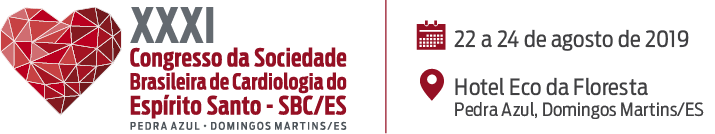 FICHA DE INSCRIÇÃO E HOSPEDAGEM XXXI CONGRESSO DA SBCES 2019Estou à disposição caso suscite dúvidas 27 9 81217774/ 27 9 98208522Schirlei TheophiloHOTEL:APTº (caso haja disponibilidade na sua escolha)Obs.: Obs.: NOME COMPLETO:RGNome CracháEspecialidadeEndereço:E-mailTelefones para contatos:Categoria/Inscrição:BANCO/AgênciaNº depósitoNº transferênciaAcompanhante nome completo:RGCriança de 06 a 11 anos:Criança acima de 12 anos:02 Crianças de 0 a 05 anos:Nº depósito1 Criança até 05 anos:Nº transferênciaSugestãoPlaca e modelo do carroEscolha por um segundo apartamento?Nº depósitoNº transferênciaTotal: SITUAÇÃO: